 	ABOUT ME:		 	EXPERIENCE:	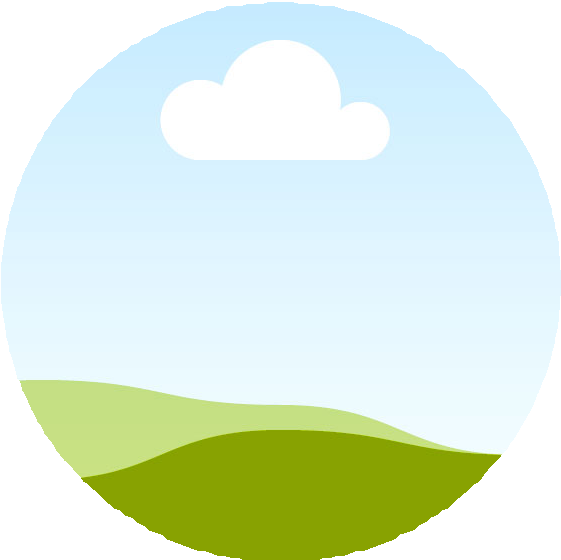 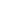 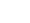 A graphics designer for 8 years with a proven track record in web designing and other creative process.LARANA, INC.Graphic Designer, 2019 - Present,Designed the company Logo. Created the marketing campaign materials for their new product release. 	EDUCATION:	Fauget InstituteSALFORD & CO.Graphic Designer, 2010 - 2019,Designed high-end marketing campaign materials which included posters, logo and branding. 	EXPERTISE:	Photo Editing Content Creation Web Design Videography Marketing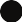 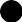 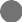 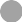 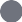 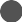 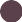 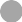 